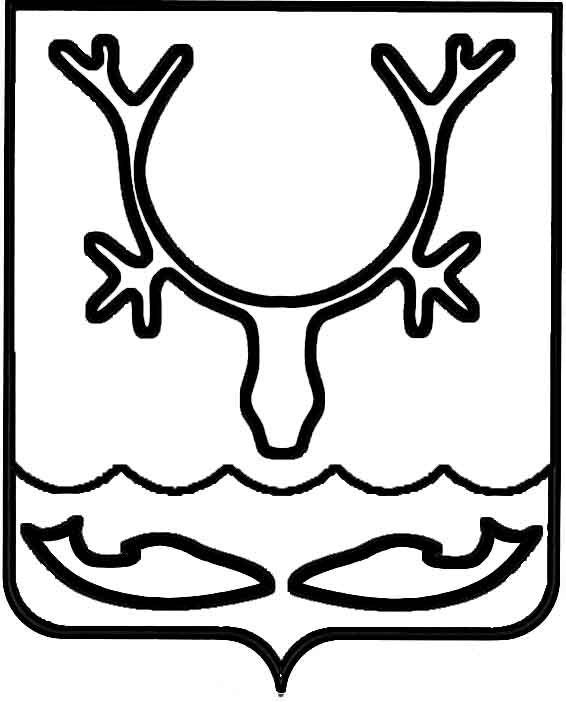 Администрация муниципального образования
"Городской округ "Город Нарьян-Мар"ПОСТАНОВЛЕНИЕО внесении изменений в постановление Администрации МО "Городской округ "Город Нарьян-Мар" от 10.07.2018 № 453В соответствии со статьей 179 Бюджетного кодекса Российской Федерации, 
в целях совершенствования процесса разработки, реализации и оценки эффективности муниципальных программ муниципального образования "Городской округ "Город Нарьян-Мар" Администрация муниципального образования "Городской округ "Город Нарьян-Мар"П О С Т А Н О В Л Я Е Т:Внести в постановление Администрации МО "Городской округ "Город Нарьян-Мар" от 10.07.2018 № 453 (в ред. от 04.05.2023) "Об утверждении Порядка разработки, реализации и оценки эффективности муниципальных программ муниципального образования "Городской округ "Город Нарьян-Мар" (далее – Постановление) следующие изменения:В абзаце десятом подпункта 3.10 пункта 3 Порядка разработки, реализации и оценки эффективности муниципальных программ муниципального образования "Городской округ "Город Нарьян-Мар", утвержденного Постановлением, (далее – Порядок) слова "до 1 апреля" заменить словами "до 1 июля".Подпункт 4.3 Порядка изложить в следующей редакции:"4.3. Включение в проект муниципальной программы финансирования мероприятий за счет средств инициативных платежей и (или) иных источников, кроме бюджетных средств, должно быть подтверждено соглашениями (договорами) 
о намерениях между Администрацией муниципального образования "Городской округ "Город Нарьян-Мар" и гражданами, индивидуальными предпринимателями, образованными в соответствии с законодательством Российской Федерации юридическими лицами, иными организациями, подтверждающими финансирование мероприятий муниципальной программы.".Приложение 5 к Порядку изложить в новой редакции согласно Приложению 1 к настоящему постановлению.Приложение 6 к Порядку изложить в новой редакции согласно Приложению 2 к настоящему постановлению.Приложение 9 к Порядку изложить в новой редакции согласно Приложению 3 к настоящему постановлению.Приложение 12 к Порядку изложить в новой редакции согласно Приложению 4 к настоящему постановлению.В строке 1 таблицы Приложения 14 к Порядку в графе "Срок выполнения мероприятия/срок предоставления" слова "До 31 июля" заменить словами 
"До 15 апреля".В строке 2 таблицы Приложения 14 к Порядку в графе "Срок выполнения мероприятия/срок предоставления" слова "До 15 августа" заменить словами "До 1 мая".В строке 3 таблицы Приложения 14 к Порядку в графе "Срок выполнения мероприятия/срок предоставления" слова "До 15 августа" заменить словами 
"До 20 июня".В строке 6 таблицы Приложения 14 к Порядку в графе "Ответственный 
за исполнение" слова "Ответственные исполнители" заменить словами "Управление экономического и инвестиционного развития".В строке 6 таблицы Приложения 14 к Порядку в графе "Срок выполнения мероприятия/срок предоставления" слова "До 1 сентября" заменить словами 
"До 1 июля".Настоящее постановление вступает в силу со дня официального опубликования и распространяется на правоотношения, возникшие с 25 мая 2023 года.Приложение 1к постановлению Администрациимуниципального образования"Городской округ "Город Нарьян-Мар"от 08.06.2023 № 910"Приложение 5к Порядку разработки, реализациии оценки эффективности муниципальныхпрограмм МО "Городской округ"Город Нарьян-Мар"Ресурсное обеспечениереализации муниципальной программыМО "Городской округ "Город Нарьян-Мар"________________________________________________(наименование муниципальной программы)Ответственный исполнитель ________________________________________________--------------------------------Примечание:<1> при отсутствии какого-либо источника финансирования соответствующая строка 
в структуре ресурсного обеспечения не указывается.<2> с 2021 года объем финансирования муниципальных программ (подпрограмм) указывается 
в тысячах рублей с точностью пять знаков после запятой.".Приложение 2к постановлению Администрациимуниципального образования"Городской округ "Город Нарьян-Мар"от 08.06.2023 № 910"Приложение 6к Порядку разработки, реализациии оценки эффективности муниципальныхпрограмм МО "Городской округ"Город Нарьян-Мар"Перечень мероприятиймуниципальной программы (подпрограммы)МО "Городской округ "Город Нарьян-Мар"___________________________________________________(наименование муниципальной программы/подпрограммы)Ответственный исполнитель ______________________________________________________    --------------------------------Примечание:<1> при отсутствии какого-либо источника финансирования соответствующая строка 
в структуре перечня не указывается;<2> разделы выделяются в случае необходимости;<3> с 2021 года объем финансирования муниципальных программ (подпрограмм) указывается в тысячах рублей с точностью пять знаков после запятой.".Приложение 3к постановлению Администрациимуниципального образования"Городской округ "Город Нарьян-Мар"от 08.06.2023 № 910"Приложение 9к Порядку разработки, реализациии оценки эффективности муниципальных программ МО "Городской округ "Город Нарьян-Мар"Отчет <1>об исполнении мероприятий муниципальной программыМО "Городской округ "Город Нарьян-Мар"_____________________________________________(наименование муниципальной программы)за ________________ 20____ года(заполняется ежеквартально нарастающим итогом с начала года)Ответственный исполнитель _________________________________________________Примечание:<1> - отчет заполняется в формате Excel;<2> - объем кассового исполнения принимается на основании документов, подтверждающих оплату выполненных мероприятий;<3> - объем фактического исполнения принимается на основании отчетных документов о выполнении мероприятия;<4> - с 2021 года объем финансирования муниципальных программ (подпрограмм) указывается в тысячах рублей с точностью пять знаков после запятой.<5> - мероприятия, не требующие финансирования, в отчет не включаются.".Приложение 4к постановлению Администрациимуниципального образования"Городской округ "Город Нарьян-Мар"от 08.06.2023 № 910"Приложение 12к Порядку разработки, реализациии оценки эффективности муниципальныхпрограмм МО "Городской округ"Город Нарьян-Мар"Отчето финансовом обеспечении реализациимуниципальных программ (подпрограмм)за _______________ 20__ года(заполняется ежеквартально нарастающим итогом с начала года)Примечание:<1> - с 2021 года объем финансирования муниципальных программ (подпрограмм) указывается в тысячах рублей с точностью пять знаков после запятой.<2> - объем кассового исполнения принимается на основании документов, подтверждающих оплату выполненных мероприятий.".08.06.2023№910Глава города Нарьян-Мара О.О. БелакНаименование муниципальной программы(подпрограммы)Источник финансированияОбъем финансирования, тыс. руб. <2>Объем финансирования, тыс. руб. <2>Объем финансирования, тыс. руб. <2>Объем финансирования, тыс. руб. <2>Наименование муниципальной программы(подпрограммы)Источник финансированияВсегов том числе:в том числе:в том числе:Наименование муниципальной программы(подпрограммы)Источник финансированияВсегопервый год реализации программывторой год реализации программы...АБ123…Муниципальная программаВсего, в том числе:Муниципальная программаокружной бюджет <1>Муниципальная программагородской бюджет <1>Муниципальная программаиные источники <1>Муниципальная программаинициативные платежи <1>Подпрограмма 1Итого, в том числе:Подпрограмма 1окружной бюджет <1>Подпрограмма 1городской бюджет <1>Подпрограмма 1иные источники <1>Подпрограмма 1инициативные платежи <1>Подпрограмма …Итого, в том числе:Подпрограмма …окружной бюджет <1>Подпрограмма …городской бюджет <1>Подпрограмма …иные источники <1>Подпрограмма …инициативные платежи <1>№ п/пНаименование направления (мероприятия)Источники финансированияОбъемы финансирования (тыс. руб.) <3>Объемы финансирования (тыс. руб.) <3>Объемы финансирования (тыс. руб.) <3>Объемы финансирования (тыс. руб.) <3>Объемы финансирования (тыс. руб.) <3>Объемы финансирования (тыс. руб.) <3>Объемы финансирования (тыс. руб.) <3>№ п/пНаименование направления (мероприятия)Источники финансированияВсегов том числе:в том числе:в том числе:в том числе:в том числе:в том числе:№ п/пНаименование направления (мероприятия)Источники финансированияВсегопервый год реализации программы (подпрограммы)второй год реализации программы (подпрограммы)второй год реализации программы (подпрограммы)третий год реализации программы (подпрограммы)...….Наименование подпрограммы 1 <2>Наименование подпрограммы 1 <2>Наименование подпрограммы 1 <2>Наименование подпрограммы 1 <2>Наименование подпрограммы 1 <2>Наименование подпрограммы 1 <2>Наименование подпрограммы 1 <2>Наименование подпрограммы 1 <2>Наименование подпрограммы 1 <2>11.1Основное мероприятие 1Итого, в том числе11.1Основное мероприятие 1окружной бюджет <1>11.1Основное мероприятие 1городской бюджет <1>11.1Основное мероприятие 1иные источники <1>11.1Основное мероприятие 1инициативные платежи <1>11.1.1Направление расходов 1Итого, в том числе11.1.1Направление расходов 1окружной бюджет <1>11.1.1Направление расходов 1городской бюджет <1>11.1.1Направление расходов 1иные источники <1>11.1.1Направление расходов 1инициативные платежи <1>Мероприятие 1Итого, в том числеМероприятие 1окружной бюджет <1>Мероприятие 1городской бюджет <1>Мероприятие 1иные источники <1>Мероприятие 1инициативные платежи <1>Мероприятие ...Итого, в том числеМероприятие ...окружной бюджет <1>Мероприятие ...городской бюджет <1>Мероприятие ...иные источники <1>Мероприятие ...инициативные платежи <1>11.1.2Направление расходов 2Итого, в том числе11.1.2Направление расходов 2окружной бюджет <1>11.1.2Направление расходов 2городской бюджет <1>11.1.2Направление расходов 2иные источники <1>11.1.2Направление расходов 2инициативные платежи <1>Мероприятие 1Итого, в том числеМероприятие 1окружной бюджет <1>Мероприятие 1городской бюджет <1>Мероприятие 1иные источники <1>Мероприятие 1инициативные платежи <1>Мероприятие ...Итого, в том числеМероприятие ...окружной бюджет <1>Мероприятие ...городской бюджет <1>Мероприятие ...иные источники <1>Мероприятие ...инициативные платежи <1>11.1...Направление расходов ...Итого, в том числе11.1...Направление расходов ...окружной бюджет <1>11.1...Направление расходов ...городской бюджет <1>11.1...Направление расходов ...иные источники <1>11.1...Направление расходов ...инициативные платежи <1>Мероприятие 1Итого, в том числеМероприятие 1окружной бюджет <1>Мероприятие 1городской бюджет <1>Мероприятие 1иные источники <1>Мероприятие 1инициативные платежи <1>Мероприятие ...Итого, в том числеМероприятие ...окружной бюджет <1>Мероприятие ...городской бюджет <1>Мероприятие ...иные источники <1>Мероприятие ...инициативные платежи <1>11.2Основное мероприятие 2Итого, в том числе11.2Основное мероприятие 2окружной бюджет <1>11.2Основное мероприятие 2городской бюджет <1>11.2Основное мероприятие 2иные источники <1>11.2Основное мероприятие 2инициативные платежи <1>11.2.1Направление расходов 1Итого, в том числе11.2.1Направление расходов 1окружной бюджет <1>11.2.1Направление расходов 1городской бюджет <1>11.2.1Направление расходов 1иные источники <1>11.2.1Направление расходов 1инициативные платежи <1>Мероприятие 1Итого, в том числеМероприятие 1окружной бюджет <1>Мероприятие 1городской бюджет <1>Мероприятие 1иные источники <1>Мероприятие 1инициативные платежи <1>Мероприятие ...Итого, в том числеМероприятие ...окружной бюджет <1>Мероприятие ...городской бюджет <1>Мероприятие ...иные источники <1>Мероприятие ...инициативные платежи <1>11.2.2Направление расходов 2Итого, в том числе11.2.2Направление расходов 2окружной бюджет <1>11.2.2Направление расходов 2городской бюджет <1>11.2.2Направление расходов 2иные источники <1>11.2.2Направление расходов 2инициативные платежи <1>Мероприятие 1Итого, в том числеМероприятие 1окружной бюджет <1>Мероприятие 1городской бюджет <1>Мероприятие 1иные источники <1>Мероприятие 1инициативные платежи <1>Мероприятие ...Итого, в том числеМероприятие ...окружной бюджет <1>Мероприятие ...городской бюджет <1>Мероприятие ...иные источники <1>Мероприятие ...инициативные платежи <1>11.2...Направление расходов ...Итого, в том числе11.2...Направление расходов ...окружной бюджет <1>11.2...Направление расходов ...городской бюджет <1>11.2...Направление расходов ...иные источники <1>11.2...Направление расходов ...инициативные платежи <1>Мероприятие 1Итого, в том числеМероприятие 1окружной бюджет <1>Мероприятие 1городской бюджет <1>Мероприятие 1иные источники <1>Мероприятие 1инициативные платежи <1>Мероприятие ...Итого, в том числеМероприятие ...окружной бюджет <1>Мероприятие ...городской бюджет <1>Мероприятие ...иные источники <1>Мероприятие ...инициативные платежи <1>Итого по Подпрограмме 1, в том числе <3>Итого по Подпрограмме 1, в том числе <3>окружной бюджет <1><3>окружной бюджет <1><3>городской бюджет <1><3>городской бюджет <1><3>иные источники <1><3>иные источники <1><3>Наименование подпрограммы 2 <2>Наименование подпрограммы 2 <2>Наименование подпрограммы 2 <2>Наименование подпрограммы 2 <2>Наименование подпрограммы 2 <2>Наименование подпрограммы 2 <2>Наименование подпрограммы 2 <2>Наименование подпрограммы 2 <2>Наименование подпрограммы 2 <2>22.1Основное мероприятие 1Итого, в том числе22.1Основное мероприятие 1окружной бюджет <1>22.1Основное мероприятие 1городской бюджет <1>22.1Основное мероприятие 1иные источники <1>22.1Основное мероприятие 1инициативные платежи <1>22.1.1Направление расходов 1Итого, в том числе22.1.1Направление расходов 1окружной бюджет <1>22.1.1Направление расходов 1городской бюджет <1>22.1.1Направление расходов 1иные источники <1>22.1.1Направление расходов 1инициативные платежи <1>Мероприятие 1Итого, в том числеМероприятие 1окружной бюджет <1>Мероприятие 1городской бюджет <1>Мероприятие 1иные источники <1>Мероприятие 1инициативные платежи <1>Мероприятие ...Итого, в том числеМероприятие ...окружной бюджет <1>Мероприятие ...городской бюджет <1>Мероприятие ...иные источники <1>Мероприятие ...инициативные платежи <1>22.1.2Направление расходов 2Итого, в том числе22.1.2Направление расходов 2окружной бюджет <1>22.1.2Направление расходов 2городской бюджет <1>22.1.2Направление расходов 2иные источники <1>22.1.2Направление расходов 2инициативные платежи <1>Мероприятие 1Итого, в том числеМероприятие 1окружной бюджет <1>Мероприятие 1городской бюджет <1>Мероприятие 1иные источники <1>Мероприятие 1инициативные платежи <1>Мероприятие ...Итого, в том числеМероприятие ...окружной бюджет <1>Мероприятие ...городской бюджет <1>Мероприятие ...иные источники <1>Мероприятие ...инициативные платежи <1>22.1...Направление расходов ...Итого, в том числе22.1...Направление расходов ...окружной бюджет <1>22.1...Направление расходов ...городской бюджет <1>22.1...Направление расходов ...иные источники <1>22.1...Направление расходов ...инициативные платежи <1>Мероприятие 1Итого, в том числеМероприятие 1окружной бюджет <1>Мероприятие 1городской бюджет <1>Мероприятие 1иные источники <1>Мероприятие 1инициативные платежи <1>Мероприятие ...Итого, в том числеМероприятие ...окружной бюджет <1>Мероприятие ...городской бюджет <1>Мероприятие ...иные источники <1>Мероприятие ...инициативные платежи <1>22.2Основное мероприятие 2Итого, в том числе22.2Основное мероприятие 2окружной бюджет <1>22.2Основное мероприятие 2городской бюджет <1>22.2Основное мероприятие 2иные источники <1>22.2Основное мероприятие 2инициативные платежи <1>22.2.1Направление расходов 1Итого, в том числе22.2.1Направление расходов 1окружной бюджет <1>22.2.1Направление расходов 1городской бюджет <1>22.2.1Направление расходов 1иные источники <1>22.2.1Направление расходов 1инициативные платежи <1>Мероприятие 1Итого, в том числеМероприятие 1окружной бюджет <1>Мероприятие 1городской бюджет <1>Мероприятие 1иные источники <1>Мероприятие 1инициативные платежи <1>Мероприятие ...Итого, в том числеМероприятие ...окружной бюджет <1>Мероприятие ...городской бюджет <1>Мероприятие ...иные источники <1>Мероприятие ...инициативные платежи <1>22.2.2Направление расходов 2Итого, в том числе22.2.2Направление расходов 2окружной бюджет <1>22.2.2Направление расходов 2городской бюджет <1>22.2.2Направление расходов 2иные источники <1>22.2.2Направление расходов 2инициативные платежи <1>Мероприятие 1Итого, в том числеМероприятие 1окружной бюджет <1>Мероприятие 1городской бюджет <1>Мероприятие 1иные источники <1>Мероприятие 1инициативные платежи <1>Мероприятие ...Итого, в том числеМероприятие ...окружной бюджет <1>Мероприятие ...городской бюджет <1>Мероприятие ...иные источники <1>Мероприятие ...инициативные платежи <1>22.2...Направление расходов ...Итого, в том числе22.2...Направление расходов ...окружной бюджет <1>22.2...Направление расходов ...городской бюджет <1>22.2...Направление расходов ...иные источники <1>22.2...Направление расходов ...инициативные платежи <1>Мероприятие 1Итого, в том числеМероприятие 1окружной бюджет <1>Мероприятие 1городской бюджет <1>Мероприятие 1иные источники <1>Мероприятие 1инициативные платежи <1>Мероприятие ...Итого, в том числеМероприятие ...окружной бюджет <1>Мероприятие ...городской бюджет <1>Мероприятие ...иные источники <1>Мероприятие ...инициативные платежи <1>Итого по Подпрограмме 2,в том числе <3>Итого по Подпрограмме 2,в том числе <3>окружной бюджет <1><3>окружной бюджет <1><3>городской бюджет <1><3>городской бюджет <1><3>иные источники <1><3>иные источники <1><3>инициативные платежи <1><3>инициативные платежи <1><3>Всего по Программе, в том числе<3>Всего по Программе, в том числе<3>окружной бюджет <1><3>окружной бюджет <1><3>городской бюджет <1><3>городской бюджет <1><3>иные источники <1><3>иные источники <1><3>инициативные платежи <1><3>инициативные платежи <1><3>№Наименование мероприятийПлан на 20__ год, тыс. руб.Объем финансирования муниципальной программы, тыс. руб. <4>Объем финансирования муниципальной программы, тыс. руб. <4>Объем финансирования муниципальной программы, тыс. руб. <4>Объем финансирования муниципальной программы, тыс. руб. <4>Объем финансирования муниципальной программы, тыс. руб. <4>Объем финансирования муниципальной программы, тыс. руб. <4>Объем финансирования муниципальной программы, тыс. руб. <4>Объем финансирования муниципальной программы, тыс. руб. <4>Объем финансирования муниципальной программы, тыс. руб. <4>Объем финансирования муниципальной программы, тыс. руб. <4>Объем финансирования муниципальной программы, тыс. руб. <4>Объем финансирования муниципальной программы, тыс. руб. <4>Объем финансирования муниципальной программы, тыс. руб. <4>Объем финансирования муниципальной программы, тыс. руб. <4>Объем финансирования муниципальной программы, тыс. руб. <4>%кассового исполнения за отчетный период 
(гр. 9 / гр. 4 x 100%)%фактического исполнения за отчетный период(гр. 14 /гр. 4 x 100%)№Наименование мероприятийПлан на 20__ год, тыс. руб.План на отчетный периодПлан на отчетный периодПлан на отчетный периодПлан на отчетный периодПлан на отчетный периодКассовое исполнениеза отчетный период <2>Кассовое исполнениеза отчетный период <2>Кассовое исполнениеза отчетный период <2>Кассовое исполнениеза отчетный период <2>Кассовое исполнениеза отчетный период <2>Фактическое исполнениеза отчетный период <3>Фактическое исполнениеза отчетный период <3>Фактическое исполнениеза отчетный период <3>Фактическое исполнениеза отчетный период <3>Фактическое исполнениеза отчетный период <3>%кассового исполнения за отчетный период 
(гр. 9 / гр. 4 x 100%)%фактического исполнения за отчетный период(гр. 14 /гр. 4 x 100%)№Наименование мероприятийПлан на 20__ год, тыс. руб.Всегов том числев том числев том числев том числеВсегов том числев том числев том числев том числеВсегов том числев том числев том числев том числе%кассового исполнения за отчетный период 
(гр. 9 / гр. 4 x 100%)%фактического исполнения за отчетный период(гр. 14 /гр. 4 x 100%)№Наименование мероприятийПлан на 20__ год, тыс. руб.Всегоокружнойбюджетгородской бюджетиные источникиинициативные платежиВсегоокружнойбюджетгородской бюджетиные источникиинициативные платежиВсегоокружнойбюджетгородской бюджетиные источникиинициативные платежи%кассового исполнения за отчетный период 
(гр. 9 / гр. 4 x 100%)%фактического исполнения за отчетный период(гр. 14 /гр. 4 x 100%)1234567891011121314151617181920№ п/пНаименованиеВсего <1>Кассовое исполнение за отчетный период(тыс. руб.) <1><2>Кассовое исполнение за отчетный период(тыс. руб.) <1><2>Кассовое исполнение за отчетный период(тыс. руб.) <1><2>Кассовое исполнение за отчетный период(тыс. руб.) <1><2>№ п/пНаименованиеВсего <1>окружной бюджетгородской бюджетиные источникиинициативные платежиАБВ12341. Муниципальная программа, всего1. Муниципальная программа, всего1.2. Подпрограмма, всего1.2. Подпрограмма, всего1.2.1. Мероприятия (программы, подпрограммы)1.2.1. Мероприятия (программы, подпрограммы)2. Муниципальная программа, всего2. Муниципальная программа, всего2.1. Подпрограмма, всего2.1. Подпрограмма, всего2.2.1. Мероприятия (программы, подпрограммы)2.2.1. Мероприятия (программы, подпрограммы)..............